25 Ноября 2023 г.	                    			Себежский район, пгт. Сосновый БорУлица Солнечная дом 15Условия соревнований Первенство Псковской области по спортивному туризму в дисциплине «дистанция – пешеходная»2 классКласс дистанции – 2Количество этапов – 6Контрольное время: - 5 минутНа дистанции применяется система электронной отметки SFR.Результат участника определяется временем прохождения дистанции (система оценки нарушений - БЕСШТРАФОВАЯ) с точностью до 1 секунды.Старт производится по сигналу стартового таймера. Временем старта является время, зафиксированное в чипе в момент отметки участником в станции старта (контактная отметка).Временем финиша является время, зафиксированное в чипе в момент пересечения участником финишной линии (контактная отметка).В случае отсутствия отметки в стартовой или финишной станции участник получает снятие с дистанции (за исключением случаев, связанных с неисправностью судейского оборудования).Все карабины, предоставленные в качестве ТО, разъёмные с поворотной муфтой.При прохождении этапа 6 запрещено касание ТО-1, опоры, узлов и средств крепления навесной переправы к ТО-1. В случае касания ТО-1 или опоры, а также узлов и средств крепления перил навесной переправы к ТО-1 при прохождении этапа 6, участник должен вернуться на ИС этапа 6 в соответствии с Условиями и повторить прохождение этапа 6 без нарушений.В момент подключения/отключения страховки/самостраховки к перилам/от перил навесных переправ участник должен находиться в БЗ этапа. Никакая часть его тела не может выходить за плоскость, образуемой вертикальной проекцией от КЛ, расположенной на полу до потолка спортивного зала. Нарушение расценивается аналогично п. 12.1 таблицы 11 Правил.При выполнении ТП по п.п. 7.11 и 7.12 участник считается находящимся в ОЗ, если ни одна из его ног не касается пола.ВСС подключается к ИСС участника в соответствии с п. 4.4 таблиц 1 и 2 приложения 1.ПЕРЕЧЕНЬ ЭТАПОВ, ОБОРУДОВАНИЕ И УСЛОВИЯ ИХ ПРОХОЖДЕНИЯКоличество этапов – 6. ОКВ: 5 минут. Дистанция оборудована ВСС (на свободном конце завязан узел проводник восьмерка): - ВСС-2 работает на этапах 3 – 4 и пропущена через ФСУ на ТО-3. - ВСС-1 работает на этапах 1-2 и 5-6. ВСС-1 пропущена через карабин на ТО-2. ВСС-1 участник имеет право подключить к ИСС перед стартом и отключить после финиша. 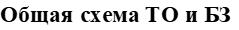 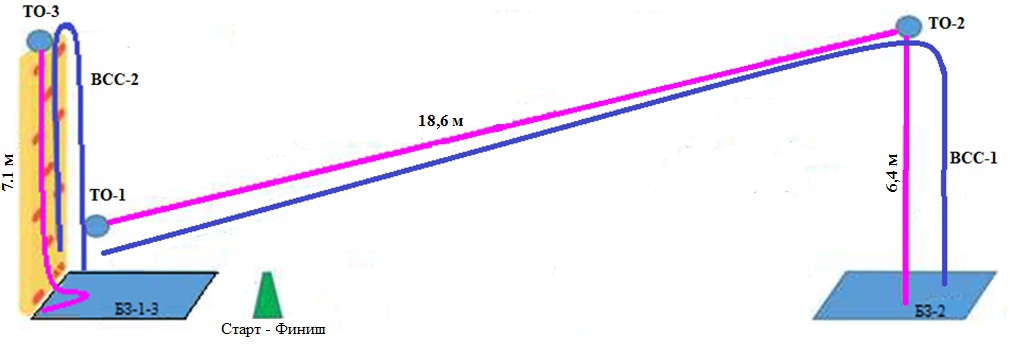 СТАРТ (отметка контактная).Блок этапов 1–2Этап 1. Навесная переправаПараметры: L – 18,6 м, α – 18°.Оборудование: ИС – БЗ-1, ТО-1, КЛ; судейские двойные перила; ЦС – ОЗ этапа, ТО-2 – 4 карабина.Действия: движение участника по п. 7.9 с ВСС-1.Обратное движение: по п. 7.9 с ВСС-1 (движение производится ногами вперёд).Этап 2. Спуск по периламПараметры: L – 6,4 м, α – 90°.Оборудование: ИС – ОЗ этапа, ТО-2 – 4 карабина; судейские перила ЦС – БЗ-2.Действия: спуск участника по п. 7.10 с ВСС-1.Обратное движение: по п. 7.10 с ВСС-1.Блок этапов 3–4Этап 3. Подъем по стенду с зацепамиПараметры: L – 7,1 м, α – 90°.Оборудование: ИС – БЗ-3; стенд с зацепами; ЦС – ОЗ этапа, ТО-3 – 2 карабина.Действия: подъём участника – по п. 7.11.1 (а) по зацепам с ВСС-2В случае срыва или использования опоры за ограничением, участник возвращается в БЗ-3 и повторяет прохождение этапа.Этап 4. Спуск по периламПараметры: L – 7,1 м, α – 90°.Оборудование этапа: ИС – ОЗ этапа, ТО-3 – 2 карабина; судейские перила ЦС – БЗ-3.Действия: спуск по п. 7.10 с ВСС-2.Обратное движение: по условиям этапа 3.Блок этапов 5–6Этап 5. Подъем по периламПараметры: L – 6,4 м, α – 90°.Оборудование: ИС – БЗ-2; судейские перила; ЦС – ОЗ этапа, ТО-2 – 4 карабина.Действия: подъём по п. 7.10 с ВСС-1.Обратное движение: по п. 7.10 с ВСС-1.Этап 6. Навесная переправаПараметры: L – 18,6 м, α – 18°.Оборудование: ИС – ОЗ этапа, ТО-2 – 4 карабина; судейские двойные перила; КЛ, ЦС– БЗ-1, ТО-1.Действия: переправа по п.7.9 с ВСС-1 (движение производится ногами вперёд).Обратное движение: по п. 7.9 с ВСС-1.ФИНИШ (отметка контактная). 
